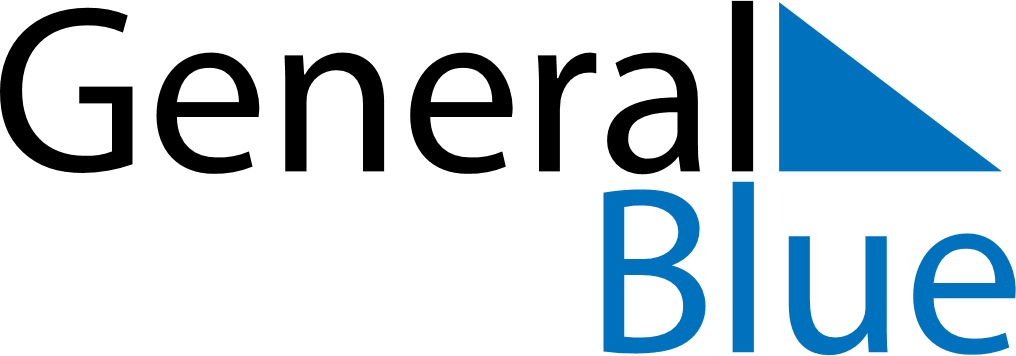 Weekly CalendarApril 29, 2019 - May 5, 2019Weekly CalendarApril 29, 2019 - May 5, 2019Weekly CalendarApril 29, 2019 - May 5, 2019Weekly CalendarApril 29, 2019 - May 5, 2019Weekly CalendarApril 29, 2019 - May 5, 2019Weekly CalendarApril 29, 2019 - May 5, 2019MondayApr 29TuesdayApr 30TuesdayApr 30WednesdayMay 01ThursdayMay 02FridayMay 03SaturdayMay 04SundayMay 056 AM7 AM8 AM9 AM10 AM11 AM12 PM1 PM2 PM3 PM4 PM5 PM6 PM